/ – Beim Branchenwettbewerb Fleisch-Star 2023, der jährlich von der Lebensmittel Praxis ausgelobt wird, belegen drei Märkte aus dem Südwesten Spitzenpositionen für ihre herausragenden Fleisch- und Wursttheken. Edeka Bungert in Wittlich erreicht den ersten Platz unter den großen Märkten ab einer Verkaufsfläche von 5000 qm. Bei dem jährlichen Wettbewerb zur Auslobung der besten Metzgereitheken in Deutschland, würdigte die Jury bei den Siegermärkten insbesondere die Leistungen in Wirtschaftlichkeit, Beratung und Bedienung sowie die Sortimentsgestaltung. In der Kategorie der großen Lebensmittelmärkte ab 5000 qm Verkaufsfläche überzeugte das Team von Edeka Bungert aus Wittlich in der Eifel mit seiner Umsatzstärke an den Bedientheken. „Die Genussmacher“, wie sich das Team um Abteilungsleiter Thomas Richter nennt, bestechen ihre Kundinnen und Kunden vor allem mit ihrem Angebot in Eigenproduktion. „Wir stellen rund 130 Artikel selbst her, für alle Kundinnen und Kunden sichtbar und transparent“, sagt Thomas Richter. „Über diese Würdigung freuen wir uns sehr und nehmen sie als Ansporn, um die Qualität an unseren Bedientheken weiter hochzuhalten.“ Auch Regionalität spielt eine große Rolle: Rund 70 Prozent der verkauften Fleischwaren stammen aus der Eifel. In der eigenen Küche werden zudem regionale Gerichte zubereitet und im Markt serviert. Weitere Märkte im Südwesten ausgezeichnet Unter den besten Metzgereitheken sind zwei weitere Märkte aus dem Edeka Südwest-Verbund: Edeka Eble im rheinland-pfälzischen Saarburg belegt Platz 1 in der Kategorie der kleinen Märkte bis 2000 qm Verkaufsfläche. Außerdem erreichte Edeka Stiegler in Frankenthal die Finalrunde in dieser Kategorie.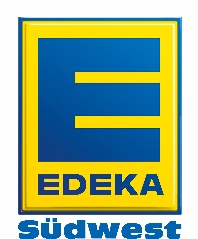 